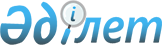 "2019-2021 жылдарға арналған Петропавл қаласының бюджет бекіту туралы" Петропавл қалалық мәслихатының 2018 жылғы 24 желтоқсандағы № 1 шешіміне өзгерістер мен толықтырулар енгізу туралыСолтүстік Қазақстан облысы Петропавл қалалық мәслихатының 2019 жылғы 14 наурыздағы № 1 шешімі. Солтүстік Қазақстан облысының Әділет департаментінде 2019 жылғы 20 наурызда № 5262 болып тіркелді
      Қазақстан Республикасының 2008 жылғы 4 желтоқсандағы Бюджеттік кодексінің 106, 109-баптарына, "Қазақстан Республикасындағы жергілікті мемлекеттік басқару және өзін-өзі басқару туралы" Қазақстан Республикасының 2001 жылғы 23 қаңтардағы Заңының 6-бабы 1-тармағының 1) тармақшасына сәйкес Петропавл қалалық мәслихат ШЕШІМ ҚАБЫЛДАДЫ:
      1. Петропавл қалалық мәслихатының "2019-2021 жылдарға арналған Петропавл қаласының бюджет бекіту туралы" 2018 жылғы 24 желтоқсандағы № 1 шешіміне (2019 жылғы 22 қаңтар Қазақстан Республикасы нормативтік құқықтық актілерінің электрондық түрдегі эталондық бақылау банкінде жарияланған, Нормативтік құқықтық актілерді мемлекеттік тіркеу тізілімінде № 5188 болып тіркелген) келесі өзгерістер мен толықтырулар енгізілсін:
      1-тармақ келесі редакцияда мазмұндалсын:
       "1. 2019-2021 жылдарға арналған Петропавл қаласының бюджеті тиісінше 1, 2, 3-қосымшаларға сәйкес, оның ішінде 2019 жылға келесі көлемдерде бекітілсін: 
      1) кірістер – 27 192 562,3 мың теңге: 
      салықтық түсімдер – 13 705 549 мың теңге;
      салықтық емес түсімдер – 68 617 мың теңге;
      негізгі капиталды сатудан түсетін түсімдер – 1 466 017 мың теңге;
      трансферттер түсімі – 11 475 054,3 мың теңге;
      бюджеттік кредиттерді өтеу – 477 325 мың теңге;
      2) шығындар – 29 291 671,5 мың теңге;
      3) таза бюджеттік кредиттеу– 0: 
      бюджеттік кредиттер – 0;
      бюджеттік кредиттерді өтеу– 0;
      4) қаржы активтерімен операциялар бойынша сальдо – 186 000 мың теңге:
      қаржы активтерін сатып алу – 186 000 мың теңге;
      мемлекеттің қаржы активтерін сатудан түсетін түсімдер – 0;
      5) бюджет тапшылығы (профициті) – -2 285 109,2 мың теңге;
      6) бюджет тапшылығын қаржыландыру (профицитiн пайдалану) – 2 285 109,2 мың теңге:
      қарыздар түсімі – 4 786 018 мың теңге;
      қарыздарды өтеу – 2 677 325 мың теңге;
      бюджет қаражатының пайдаланылатын қалдықтары– 176 416,2 мың теңге.";
      мынадай мазмұндағы 8-1-тармақпен толықтырылсын: 
       "8-1. 2019 жылғы 1 қаңтарға қалыптасқан бюджет қаражатының бос қалдықтары есебінен қала бюджетінің шығыстарын 3-1-қосымшаға сәйкес қарастыру.";
      аталған шешімнің 1- қосымшасы осы шешімнің 1- қосымшасына сәйкес жаңа редакцияда мазмұндалсын;
      жоғарыда аталған шешімнің 3-1-қосымшасы осы шешімнің 2-қосымшасына сәйкес толықтырылсын.
      2. Осы шешім 2019 жылдағы 1 қаңтардан бастап қолданысқа енгізіледі. 2019 жылға арналған Петропавл қаласының бюджеті туралы 2019 жылғы 1 қаңтарға қалыптасқан бюджет қаражатының бос қалдықтары есебінен қала бюджетінің шығыстары
					© 2012. Қазақстан Республикасы Әділет министрлігінің «Қазақстан Республикасының Заңнама және құқықтық ақпарат институты» ШЖҚ РМК
				
      Петропавл қалалық мәслихат 
сессиясының төрағасы 

М. Дәрібаева

      Петропавл қалалық 
мәслихат хатшысы 

А. Бердағұлов
Қалалық мәслихаттың 2019 жылғы 14 наурыздағы № 1 шешiмiне 1-қосымшаҚалалық мәслихаттың 2018 жылғы 24 желтоқсандағы № 1 шешiмiне 1-қосымша
Санаты
Санаты
Санаты
Санаты
Сома (мың теңге)
Сыныбы
Сыныбы
Сыныбы
Сома (мың теңге)
Кіші сыныбы
Кіші сыныбы
Сома (мың теңге)
Атауы
 1) Кiрiстер
27 192 562,3
01
Салықтық түсімдер
13 705 549,0
03
Әлеуметтiк салық
6 173 671,0
1
Әлеуметтiк салық
6 173 671,0
04
Меншiкке салынатын салықтар
2 439 823,0
1
Мүлiкке салынатын салықтар
1 588 743,0
3
Жер салығы
146 500,0
4
Көлiк құралдарына салынатын салық
704 580,0
05
Тауарларға, жұмыстарға және қызметтерге салынатын iшкi салықтар
4 882 568,0
2
Акциздер 
4 323 000,0
3
Табиғи және басқа да ресурстарды пайдаланғаны үшiн түсетiн түсiмдер
176 000,0
4
Кәсiпкерлiк және кәсiби қызметтi жүргiзгенi үшiн алынатын алымдар
326 568,0
5
Ойын бизнесіне салық
57 000,0
08
Заңдық маңызы бар әрекеттерді жасағаны және (немесе) оған уәкілеттігі бар мемлекеттік органдар немесе лауазымды адамдар құжаттар бергені үшін алынатын міндетті төлемдер
209 487,0
1
Мемлекеттік баж
209 487,0
02
Салықтық емес түсiмдер
68 617,0
01
Мемлекеттік меншіктен түсетін кірістер
68 617,0
5
Мемлекет меншігіндегі мүлікті жалға беруден түсетін кірістер
68 617,0
03
Негізгі капиталды сатудан түсетін түсімдер
1 466 017,0
01
Мемлекеттік мекемелерге бекітілген мемлекеттік мүлікті сату
1 255 017,0
1
Мемлекеттік мекемелерге бекітілген мемлекеттік мүлікті сату
1 255 017,0
03
Жердi және материалдық емес активтердi сату
211 000,0
1
Жерді сату
200 000,0
2
Материалдық емес активтерді сату 
11 000,0
04
Трансферттердің түсімдері
11 475 054,3
02
Мемлекеттiк басқарудың жоғары тұрған органдарынан түсетiн трансферттер
11 475 054,3
2
Облыстық бюджеттен түсетiн трансферттер
11 475 054,3
05
Бюджеттік кредиттерді өтеу
477 325,0
01
Бюджеттік кредиттерді өтеу
477 325,0
1
Мемлекеттік бюджеттен берілген бюджеттік кредиттерді өтеу
477 325,0
Функционалдық топ
Функционалдық топ
Функционалдық топ
Функционалдық топ
Сома (мың теңге)
Бюджеттік бағдарламалардың әкімшісі
Бюджеттік бағдарламалардың әкімшісі
Бюджеттік бағдарламалардың әкімшісі
Сома (мың теңге)
Бағдарлама
Бағдарлама
Сома (мың теңге)
Атауы
2) Шығындар
29 291 671,5
01
Жалпы сипаттағы мемлекеттiк қызметтер 
539 843,0
112
Аудан (облыстық маңызы бар қала) мәслихатының аппараты
19 507,0
001
Аудан (облыстық маңызы бар қала) мәслихатының қызметін қамтамасыз ету жөніндегі қызметтер
19 507,0
122
Аудан (облыстық маңызы бар қала) әкімінің аппараты
328 165,8
001
Аудан (облыстық маңызы бар қала) әкімінің қызметін қамтамасыз ету жөніндегі қызметтер
270 827,0
003
Мемлекеттік органның күрделі шығыстары
33 338,8
009
Ведомстволық бағыныстағы мемлекеттік мекемелер мен ұйымдардың күрделі шығыстары
24 000,0
452
Ауданның (облыстық маңызы бар қаланың) қаржы бөлімі
49 255,0
001
Ауданның (облыстық маңызы бар қаланың) бюджетін орындау және коммуналдық меншігін басқару саласындағы мемлекеттік саясатты іске асыру жөніндегі қызметтер 
29 845,0
003
Салық салу мақсатында мүлікті бағалауды жүргізу
9 719,0
010
Жекешелендіру, коммуналдық меншікті басқару, жекешелендіруден кейінгі қызмет және осыған байланысты дауларды реттеу
3 191,0
018
Мемлекеттік органның күрделі шығыстары
6 500,0
453
Ауданның (облыстық маңызы бар қаланың) экономика және бюджеттік жоспарлау бөлімі
20 944,0
001
Экономикалық саясатты, мемлекеттік жоспарлау жүйесін қалыптастыру және дамыту саласындағы мемлекеттік саясатты іске асыру жөніндегі қызметтер
20 944,0
454
Ауданның (облыстық маңызы бар қаланың) кәсіпкерлік және ауыл шаруашылығы бөлімі
29 931,0
001
Жергілікті деңгейде кәсіпкерлікті және ауыл шаруашылығын дамыту саласындағы мемлекеттік саясатты іске асыру жөніндегі қызметтер
22 931,0
007
Мемлекеттік органның күрделі шығыстары
7 000,0
458
Ауданның (облыстық маңызы бар қаланың) тұрғын үй-коммуналдық шаруашылығы, жолаушылар көлігі және автомобиль жолдары бөлімі
92 040,2
001
Жергілікті деңгейде тұрғын үй-коммуналдық шаруашылығы, жолаушылар көлігі және автомобиль жолдары саласындағы мемлекеттік саясатты іске асыру жөніндегі қызметтер
81 650,2
013
Мемлекеттік органның күрделі шығыстары
10 390,0
02
Қорғаныс
56 619,0
122
Аудан (облыстық маңызы бар қала) әкімінің аппараты
56 619,0
005
Жалпыға бірдей әскери міндетті атқару шеңберіндегі іс-шаралар
56 619,0
03
Қоғамдық тәртіп, қауіпсіздік, құқықтық, сот, қылмыстық-атқару қызметі
81 000,0
458
Ауданның (облыстық маңызы бар қаланың) тұрғын үй-коммуналдық шаруашылығы, жолаушылар көлігі және автомобиль жолдары бөлімі
81 000,0
021
Елдi мекендерде жол қозғалысы қауiпсiздiгін қамтамасыз ету
81 000,0
Функционалдық топ
Функционалдық топ
Функционалдық топ
Функционалдық топ
Сома (мың теңге)
Бюджеттік бағдарламалардың әкімшісі
Бюджеттік бағдарламалардың әкімшісі
Бюджеттік бағдарламалардың әкімшісі
Сома (мың теңге)
Бағдарлама
Бағдарлама
Сома (мың теңге)
Атауы
04
Бiлiм беру
10 710 323,1
464
Ауданның (облыстық маңызы бар қаланың) білім бөлімі
10 528 504,0
001
Жергілікті деңгейде білім беру саласындағы мемлекеттік саясатты іске асыру жөніндегі қызметтер
59 975,0
003
Жалпы білім беру
6 156 206,2
005
Ауданның (областык маңызы бар қаланың) мемлекеттік білім беру мекемелер үшін оқулықтар мен оқу-әдiстемелiк кешендерді сатып алу және жеткізу
303 249,0
006
Балаларға қосымша білім беру
256 960,0
009
Мектепке дейінгі тәрбие мен оқыту ұйымдарының қызметін қамтамасыз ету
2 435 701,0
015
Жетім баланы (жетім балаларды) және ата-аналарының қамқорынсыз қалған баланы (балаларды) күтіп-ұстауға қамқоршыларға (қорғаншыларға) ай сайынға ақшалай қаражат төлемі
70 684,0
022
Жетім баланы (жетім балаларды) және ата-анасының қамқорлығынсыз қалған баланы (балаларды) асырап алғаны үшін Қазақстан азаматтарына біржолғы ақша қаражатын төлеуге арналған төлемдер
2 657,0
023
Әдістемелік жұмыс
56 575,0
029
Балалар мен жасөспірімдердің психикалық денсаулығын зерттеу және халыққа психологиялық-медициналық-педагогикалық консультациялық көмек көрсету
39 121,0
067
Ведомстволық бағыныстағы мемлекеттік мекемелер мен ұйымдардың күрделі шығыстары
1 147 375,8
465
Ауданның (облыстық маңызы бар қаланың) дене шынықтыру және спорт бөлімі
162 926,0
017
Балалар мен жасөспірімдерге спорт бойынша қосымша білім беру
162 926,0
472
Ауданның (облыстық маңызы бар қаланың) құрылыс, сәулет және қала құрылысы бөлімі
18 893,1
022
Бастауыш, негізгі орта және жалпы орта білім беру объектілерін салу және реконструкциялау
16 925,5
037
Мектепке дейiнгi тәрбие және оқыту объектілерін салу және реконструкциялау
1 967,6
06
Әлеуметтiк көмек және әлеуметтiк қамсыздандыру
1 387 484,0
464
Ауданның (облыстық маңызы бар қаланың) білім бөлімі
23 613,0
030
Патронат тәрбиешілерге берілген баланы (балаларды) асырап бағу 
19 028,0
031
Жетім балаларды және ата-аналарының қамқорынсыз қалған, отбасылық үлгідегі балалар үйлері мен асыраушы отбасыларындағы балаларды мемлекеттік қолдау
4 585,0
451
Ауданның (облыстық маңызы бар қаланың) жұмыспен қамту және әлеуметтік бағдарламалар бөлімі
1 363 871,0
001
Жергілікті деңгейде халық үшін әлеуметтік бағдарламаларды жұмыспен қамтуды қамтамасыз етуді іске асыру саласындағы мемлекеттік саясатты іске асыру жөніндегі қызметтер 
81 158,0
002
Жұмыспен қамту бағдарламасы
503 394,0
005
Мемлекеттік атаулы әлеуметтік көмек 
70 186,0
006
Тұрғын үйге көмек көрсету
23 110,0
007
Жергілікті өкілетті органдардың шешімі бойынша мұқтаж азаматтардың жекелеген топтарына әлеуметтік көмек
168 311,0
010
Үйден тәрбиеленіп оқытылатын мүгедек балаларды материалдық қамтамасыз ету
7 155,0
011
Жәрдемақыларды және басқа да әлеуметтік төлемдерді есептеу, төлеу мен жеткізу бойынша қызметтерге ақы төлеу
1 500,0
013
Белгіленген тұрғылықты жері жоқ тұлғаларды әлеуметтік бейімдеу
70 122,0
014
Мұқтаж азаматтарға үйде әлеуметтiк көмек көрсету
103 786,0
017
Оңалтудың жеке бағдарламасына сәйкес мұқтаж мүгедектердi мiндеттi гигиеналық құралдармен қамтамасыз ету, қозғалуға қиындығы бар бірінші топтағы мүгедектерге жеке көмекшінің және есту бойынша мүгедектерге қолмен көрсететiн тіл маманының қызметтерін ұсыну 
30 863,0
023
Жұмыспен қамту орталықтарының қызметін қамтамасыз ету
39 013,0
050
Қазақстан Республикасында мүгедектердің құқықтарын қамтамасыз етуге және өмір сүру сапасын жақсарту
265 273,0
07
Тұрғын үй-коммуналдық шаруашылық
13 245 510,9
472
Ауданның (облыстық маңызы бар қаланың) құрылыс, сәулет және қала құрылысы бөлімі
9 982 354,2
003
Коммуналдық тұрғын үй қорының тұрғын үйін жобалау және (немесе) салу, реконструкциялау
6 393 278,7
004
Инженерлік-коммуникациялық инфрақұрылымды жобалау, дамыту және (немесе) жайластыру
3 589 075,5
458
Ауданның (облыстық маңызы бар қаланың) тұрғын үй-коммуналдық шаруашылығы, жолаушылар көлігі және автомобиль жолдары бөлімі
3 216 418,9
002
Мемлекеттiк қажеттiлiктер үшiн жер учаскелерiн алып қою, соның iшiнде сатып алу жолымен алып қою және осыған байланысты жылжымайтын мүлiктi иелiктен айыру
192 230,9
004
Азаматтардың жекелеген санаттарын тұрғын үймен қамтамасыз ету
300 000,0
012
Сумен жабдықтау және су бұру жүйесінің жұмыс істеуі
204 000,0
015
Елдi мекендердегі көшелердi жарықтандыру
371 880,0
016
Елдi мекендердiң санитариясын қамтамасыз ету
625 800,0
017
Жерлеу орындарын ұстау және туыстары жоқ адамдарды жерлеу
7 440,0
018
Елдi мекендердi абаттандыру және көгалдандыру
957 806,0
026
Ауданның (облыстық маңызы бар қаланың) коммуналдық меншігіндегі жылу жүйелерін қолдануды ұйымдастыру
26 500,0
028
Коммуналдық шаруашылығын дамыту
63 295,0
029
Сумен жабдықтау және су бұру жүйелерін дамыту
467 467,0
491
Ауданның (облыстық маңызы бар қаланың) тұрғын үй қатынастары бөлімі
46 737,8
001
Жергілікті деңгейде тұрғын үй қоры саласындағы мемлекеттік саясатты іске асыру жөніндегі қызметтер
31 737,8
005
Мемлекеттік тұрғын үй қорын сақтауды ұйымдастыру
15 000,0
08
Мәдениет, спорт, туризм және ақпараттық кеңістiк
442 833,0
455
Ауданның (облыстық маңызы бар қаланың) мәдениет және тілдерді дамыту бөлімі
172 605,0
003
Мәдени-демалыс жұмысын қолдау
172 605,0
465
Ауданның (облыстық маңызы бар қаланың) дене шынықтыру және спорт бөлімі
7 601,0
006
Аудандық (облыстық маңызы бар қалалық) деңгейде спорттық жарыстар өткiзу
7 601,0
455
Ауданның (облыстық маңызы бар қаланың) мәдениет және тілдерді дамыту бөлімі
53 064,0
006
Аудандық (қалалық) кiтапханалардың жұмыс iстеуi
50 414,0
007
Мемлекеттiк тiлдi және Қазақстан халқының басқа да тiлдерін дамыту
2 650,0
456
Ауданның (облыстық маңызы бар қаланың) ішкі саясат бөлімі
65 880,0
002
Мемлекеттік ақпараттық саясат жүргізу жөніндегі қызметтер
65 880,0
455
Ауданның (облыстық маңызы бар қаланың) мәдениет және тілдерді дамыту бөлімі
34 337,0
001
Жергілікті деңгейде тілдерді және мәдениетті дамыту саласындағы мемлекеттік саясатты іске асыру жөніндегі қызметтер
16 607,0
032
Ведомстволық бағыныстағы мемлекеттік мекемелер мен ұйымдардың күрделі шығыстары
17 730,0
456
Ауданның (облыстық маңызы бар қаланың) ішкі саясат бөлімі
97 162,0
001
Жергілікті деңгейде ақпарат, мемлекеттілікті нығайту және азаматтардың әлеуметтік сенімділігін қалыптастыру саласында мемлекеттік саясатты іске асыру жөніндегі қызметтер
74 199,0
003
Жастар саясаты саласында іс-шараларды іске асыру
15 963,0
006
Мемлекеттік органның күрделі шығыстары
7 000,0
465
Ауданның (облыстық маңызы бар қаланың) дене шынықтыру және спорт бөлімі
12 184,0
001
Жергілікті деңгейде дене шынықтыру және спорт саласындағы мемлекеттік саясатты іске асыру жөніндегі қызметтер
12 184,0
10
Ауыл, су, орман, балық шаруашылығы, ерекше қорғалатын табиғи аумақтар, қоршаған ортаны және жануарлар дүниесін қорғау, жер қатынастары
90 018,0
463
Ауданның (облыстық маңызы бар қаланың) жер қатынастары бөлімі
38 591,0
001
Аудан (облыстық маңызы бар қала) аумағында жер қатынастарын реттеу саласындағы мемлекеттік саясатты іске асыру жөніндегі қызметтер
38 103,0
007
Мемлекеттік органның күрделі шығыстары
488,0
473
Ауданның (облыстық маңызы бар қаланың) ветеринария бөлімі
51 427,0
001
Жергілікті деңгейде ветеринария саласындағы мемлекеттік саясатты іске асыру жөніндегі қызметтер
26 909,0
003
Мемлекеттік органның күрделі шығыстары
353,0
005
Мал көмінділерінің (биотермиялық шұңқырлардың) жұмыс істеуін қамтамасыз ету
6 441,0
006
Ауру жануарларды санитарлық союды ұйымдастыру
131,0
007
Қаңғыбас иттер мен мысықтарды аулауды және жоюды ұйымдастыру
13 243,0
008
Алып қойылатын және жойылатын ауру жануарлардың, жануарлардан алынатын өнімдер мен шикізаттың құнын иелеріне өтеу
466,0
009
Жануарлардың энзоотиялық аурулары бойынша ветеринариялық іс-шараларды жүргізу
182,0
010
Ауыл шаруашылығы жануарларын сәйкестендіру жөніндегі іс-шараларды өткізу
1 311,0
011
Эпизоотияға қарсы іс-шаралар жүргізу
2 391,0
11
Өнеркәсіп, сәулет, қала құрылысы және құрылыс қызметі
80 639,7
472
Ауданның (облыстық маңызы бар қаланың) құрылыс, сәулет және қала құрылысы бөлімі
80 639,7
001
Жергілікті деңгейде құрылыс, сәулет және қала құрылысы саласындағы мемлекеттік саясатты іске асыру жөніндегі қызметтер
74 639,7
015
Мемлекеттік органның күрделі шығыстары
6 000,0
12
Көлiк және коммуникация
1 252 778,9
458
Ауданның (облыстық маңызы бар қаланың) тұрғын үй-коммуналдық шаруашылығы, жолаушылар көлігі және автомобиль жолдары бөлімі
1 252 778,9
022
Көлік инфрақұрылымын дамыту
250 100,0
023
Автомобиль жолдарының жұмыс істеуін қамтамасыз ету
928 500,0
024
Кентiшiлiк (қалаiшiлiк), қала маңындағы ауданiшiлiк қоғамдық жолаушылар тасымалдарын ұйымдастыру
16 000,0
045
Аудандық маңызы бар автомобиль жолдарын және елді-мекендердің көшелерін күрделі және орташа жөндеу
58 178,9
13
Басқалар
917 114,4
452
Ауданның (облыстық маңызы бар қаланың) қаржы бөлімі
264 690,0
012
Ауданның (облыстық маңызы бар қаланың) жергілікті атқарушы органының резерві
264 690,0
472
Ауданның (облыстық маңызы бар қаланың) құрылыс, сәулет және қала құрылысы бөлімі
317 241,4
026
"Бизнестің жол картасы-2020" бизнесті қолдау мен дамытудың мемлекеттік бағдарламасы шеңберінде индустриялық инфрақұрылымды дамыту
317 241,4
458
Ауданның (облыстық маңызы бар қаланың) тұрғын үй-коммуналдық шаруашылығы, жолаушылар көлігі және автомобиль жолдары бөлімі
335 183,0
043
Өңірлерді дамытудың 2020 жылға дейінгі бағдарламасы шеңберінде инженерлік инфрақұрылымды дамыту
335 183,0
14
Борышқа қызмет көрсету
30 517,0
452
Ауданның (облыстық маңызы бар қаланың) қаржы бөлімі
30 517,0
013
Жергілікті атқарушы органдардың облыстық бюджеттен қарыздар бойынша сыйақылар мен өзге де төлемдерді төлеу бойынша борышына қызмет көрсету
30 517,0
15
Трансферттер
456 990,5
452
Ауданның (облыстық маңызы бар қаланың) қаржы бөлімі
456 990,5
006
Пайдаланылмаған (толық пайдаланылмаған) нысаналы трансферттерді қайтару
35 503,5
024
Заңнаманы өзгертуге байланысты жоғары тұрған бюджеттің шығындарын өтеуге төменгі тұрған бюджеттен ағымдағы нысаналы трансферттер
421 487,0
3) Таза бюджеттiк кредиттеу
0,0
Бюджеттiк кредиттер
0,0
Бюджеттік кредиттерді өтеу
0,0
4) Қаржылық активтермен операциялар бойынша сальдо 
186 000,0
Қаржылық активтерді сатып алу 
186 000,0
13
Басқалар
186 000,0
458
Ауданның (облыстық маңызы бар қаланың) тұрғын үй-коммуналдық шаруашылығы, жолаушылар көлігі және автомобиль жолдары бөлімі
177 000,0
065
Заңды тұлғалардың жарғылық капиталын қалыптастыру немесе ұлғайту
177 000,0
491
Ауданның (облыстық маңызы бар қаланың) тұрғын үй қатынастары бөлімі
9 000,0
065
Заңды тұлғалардың жарғылық капиталын қалыптастыру немесе ұлғайту
9 000,0
Мемлекеттің қаржы активтерін сатудан түсетін түсімдер 
0,0
5) Бюджет тапшылығы (профициті)
-2 285 109,2
6) Бюджет тапшылығын қаржыландыру (профицитiн пайдалану)
2 285 109,2
Санаты
Санаты
Санаты
Санаты
Сома (мың теңге)
Сыныбы
Сыныбы
Сыныбы
Сома (мың теңге)
Кіші сыныбы
Кіші сыныбы
Сома (мың теңге)
Атауы
07
Қарыздар түсімдері
4 786 018,0
01
Мемлекеттік ішкі қарыздар 
4 786 018,0
2
Қарыз алу келісім-шарттары
4 786 018,0
03
Ауданның (облыстық маңызы бар қаланың) жергілікті атқарушы органы алатын қарыздар
4 786 018,0
Функционалдық топ
Функционалдық топ
Функционалдық топ
Функционалдық топ
Сома (мың теңге)
Бюджеттік бағдарламалардың әкімшісі
Бюджеттік бағдарламалардың әкімшісі
Бюджеттік бағдарламалардың әкімшісі
Сома (мың теңге)
Бағдарлама
Бағдарлама
Сома (мың теңге)
Атауы
16
Қарыздарды өтеу
2 677 325,0
452
Ауданның (облыстық маңызы бар қаланың) қаржы бөлімі
2 677 325,0
008
Жергілікті атқарушы органның жоғары тұрған бюджет алдындағы борышын өтеу
2 677 325,0
Санаты
Санаты
Санаты
Санаты
Сома (мың теңге)
Сыныбы
Сыныбы
Сыныбы
Сома (мың теңге)
Кіші сыныбы
Кіші сыныбы
Сома (мың теңге)
Атауы
08
Бюджет қаражатының пайдаланылатын қалдықтары
176 416,2
01
Бюджет қаражаты қалдықтары
176 416,2
1
Бюджет қаражатының бос қалдықтары
176 416,2Қалалық мәслихаттың 2019 жылғы 14 наурыздағы № 1 шешiмiне 2-қосымшаҚалалық мәслихаттың 2018 жылғы 24 желтоқсандағы № 1 шешiмiне 3-1-қосымша
Функционалдық топ
Функционалдық топ
Функционалдық топ
Функционалдық топ
Сома (мың теңге)
Бюджеттік бағдарламалардың әкiмшiсi
Бюджеттік бағдарламалардың әкiмшiсi
Бюджеттік бағдарламалардың әкiмшiсi
Сома (мың теңге)
Бағдарлама
Бағдарлама
Сома (мың теңге)
Атауы
Сома (мың теңге)
01
122
001
Аудан (облыстық маңызы бар қала) әкімінің қызметін қамтамасыз ету жөніндегі қызметтер
7 600,0
01
122
003
Мемлекеттік органның күрделі шығыстары
10 038,8
01
454
007
Мемлекеттік органның күрделі шығыстары
7 000,0
04
472
022
Бастауыш, негізгі орта және жалпы орта білім беру объектілерін салу және реконструкциялау
16 925,5
04
472
037
Мектепке дейiнгi тәрбие және оқыту объектілерін салу және реконструкциялау
1 967,6
07
458
012
Сумен жабдықтау және су бұру жүйесінің жұмыс істеуі
8 700,0
07
458
018
Елдi мекендердi абаттандыру және көгалдандыру
4 000,0
07
458
028
Коммуналдық шаруашылығын дамыту
19 895,0
07
472
003
Коммуналдық тұрғын үй қорының тұрғын үйін жобалау және (немесе) салу, реконструкциялау
6 105,7
07
472
004
Инженерлік-коммуникациялық инфрақұрылымды жобалау, дамыту және (немесе) жайластыру
22 348,5
11
472
001
Жергілікті деңгейде құрылыс, сәулет және қала құрылысы саласындағы мемлекеттік саясатты іске асыру жөніндегі қызметтер
2 652,7
11
472
015
Мемлекеттік органның күрделі шығыстары
1 500,0
12
458
045
Аудандық маңызы бар автомобиль жолдарын және елді-мекендердің көшелерін күрделі және орташа жөндеу
8 178,9
13
458
043
Өңірлерді дамытудың 2020 жылға дейінгі бағдарламасы шеңберінде инженерлік инфрақұрылымды дамыту
15 000,0
13
491
065
Заңды тұлғалардың жарғылық капиталын қалыптастыру немесе ұлғайту
9 000,0
15
452
006
Пайдаланылмаған (толық пайдаланылмаған) нысаналы трансферттерді қайтару
35 503,5
Барлығы
176 416,2